 ПРОЄКТ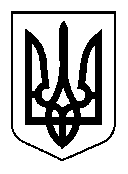 УКРАЇНАСЕЛИДІВСЬКА МІСЬКА РАДАР І Ш Е Н Н ЯВід  _____________  № ______м. СелидовеПро внесення змін  до прийому громадян депутатами Селидівської міської ради          З метою забезпечення належного виконання депутатами своїх повноважень перед Селидівською міською територіальною громадою, взявши до уваги результати виборів депутатів Селидівської міської ради 25 жовтня 2020 року, керуючись ст.ст. 25, 26 Закону України “Про місцеве самоврядування в Україні”, міська радаВИРІШИЛА:      1.Внести зміни до прийому громадян депутатами Селидівської міської ради VIIІ скликання, затвердженого  рішенням міської ради від 29.01.2021 № 8/2-15 «Про закріплення депутатів Селидівської міської ради VIIІ скликання за округами», а саме рядки викласти в новій редакції:Міський голова								В.В.НЕШИНм. Селидове –  вул. Довженка, вул. Маяковського: 36, 38–48; вул. Нахімова, вул. Чайковського: 31, 33, 35;   вул. Глінки: 3, 5, 7Фомін Мирослав Миколайович четвер, 9.00-12.00 б.Шахтарської  слави, 11Чернишевського 2,4,6,8,10-26 ,1,3,5           (виборча дільниця № 141164)Рубцов Юрій Володимирович3-й четвер місяця 10.00-12.00Селидівська міська рада каб.№6м. Селидове –  вул. Довженка, вул. Маяковського: 36, 38–48; вул. Нахімова, вул. Чайковського: 31, 33, 35;   вул. Глінки: 3, 5, 7Фомін Мирослав Миколайович4- й  четвер, 9.00-12.00 б.Шахтарської  слави, 11Чернишевського 2,4,6,8,10-26 ,1,3,5           (виборча дільниця № 141164)Рубцов Юрій Володимирович4-й вівторок місяця 09.00-11.00Селидівська міська рада каб.№6